ЧĂВАШ РЕСПУБЛИКИ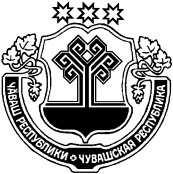 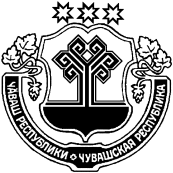 ЧУВАШСКАЯ РЕСПУБЛИКАЙĚПРЕÇ РАЙОН АДМИНИСТРАЦИЙĚ ЙЫШĂНУ         08 .04.2019       166 № Йěпреç поселокě АДМИНИСТРАЦИЯИБРЕСИНСКОГО РАЙОНА ПОСТАНОВЛЕНИЕ08.04.2019     № 166поселок ИбресиО признании утратившими силу некоторых постановлений администрации Ибресинского района Чувашской Республики      В соответствии с Федеральным законом от 06.10.2003 № 131-ФЗ «Об общих принципах организации местного самоуправления в Российской Федерации», администрация Ибресинского района п о с т а н о в л я е т:Признать утратившим силу:постановление администрации Ибресинского района Чувашской Республики от 2 апреля 2014 г.  № 232 «О муниципальной программе Ибресинского района Чувашской Республики «Развитие образования» на 2014-2020 годы»;постановление администрации Ибресинского района Чувашской Республики от 21 сентября 2016 г. № 511 Постановление Администрации Ибресинского района Чувашской Республики от 21 сентября 2016 г. № 511 «О внесении изменений в подпрограмму «Молодежь Ибресинского района» муниципальной программы Ибресинского района Чувашской Республики «Развитие образования» на 2014 - 2020 годы";постановление администрации Ибресинского района Чувашской Республики от 23 июля 2018 г. № 385  «О внесении изменений в постановление администрации Ибресинского района Чувашской Республики № 232 от 02.04.2014 г. «О муниципальной программе Ибресинского района Чувашской Республики «Развитие образования» на 2014 - 2020 годы»;               постановление  администрации Ибресинского района Чувашской Республики от 21января 2019 г. № 27  «  О внесении изменений в постановление администрации Ибресинского района Чувашской Республики № 232 от 02.04.2014г. «О муниципальной программе Ибресинского района Чувашской Республики «Развитие образования» на 2014-2020 годы».        4. Настоящее постановление вступает в силу после его официального опубликования. Глава администрации Ибресинского района                                                          С.В.Горбунов                 Исп. Никифорова Ф.В.                 8(83538) 2-19-99